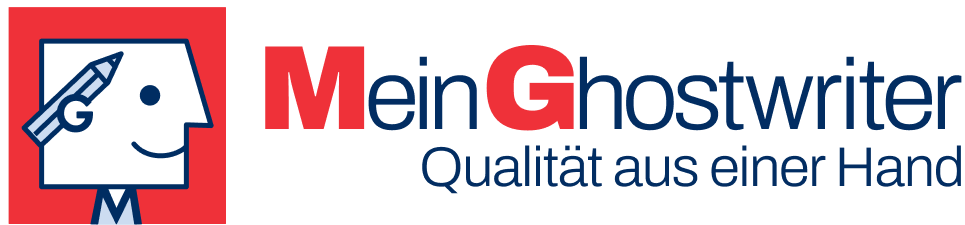 PraktikumsberichtMein Praktikum bei  ……. als ………. .Praktikumszeitraum: Name der SchuleName des BetreuersName des Unternehmens, wo das Praktikum absolviert wurdeAnschriftName des Betreuers im BetriebIhr NameIhre Jahrgangsstufe/KlasseIhre AnschriftDas Abgabedatum des PraktikumsberichtesLogo der Schule							           	Logo des Betriebes